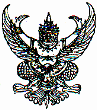      บันทึกข้อความ	ส่วนราชการ  คณะมนุษยศาสตร์ สำนักงานเลขานุการ งานบริการการศึกษา ที่  อว 0603.03.01(4)/                                       วันที่              2565เรื่อง  ขออนุมัติปฏิบัติราชการเพื่อนิเทศนิสิตฝึกงาน ปฏิบัติสหกิจศึกษาในรูปแบบออนไลน์        นิสิตปริญญาตรี  ภาคเรียนที่  2  ประจำปีการศึกษา  2564 เรียน  คณบดีคณะมนุษยศาสตร์  	   		ด้วย  ข้าพเจ้า.........................................................ตำแหน่ง..................................................  สังกัด.......................................................................มีความประสงค์จะขอปฏิบัติราชการเพื่อนิเทศนิสิตฝึกงานปฏิบัติสหกิจศึกษาในรูปแบบออนไลน์นิสิตปริญญาตรี  ภาคเรียนที่  2  ประจำปีการศึกษา  2564 		ในการนี้  ข้าพเจ้า  จึงขออนุมัติปฏิบัติราชการเพื่อนิเทศนิสิตฝึกงาน ปฏิบัติสหกิจศึกษาในรูปแบบออนไลน์  ณ.........................................................................วันที่...............................................................................เวลา.........................................................................................ผ่านระบบออนไลน์....................................................โดยไม่ขอเบิกค่าใช้จ่าย		จึงเรียนมาเพื่อโปรดพิจารณาอนุมัติ					(...........................................................)ความเห็นของภาควิชา